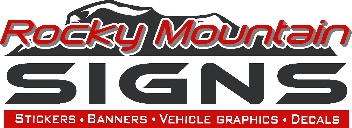 122 Mission St. McCall II am writing this letter in show of SUPPORT of the Stibnite Project.